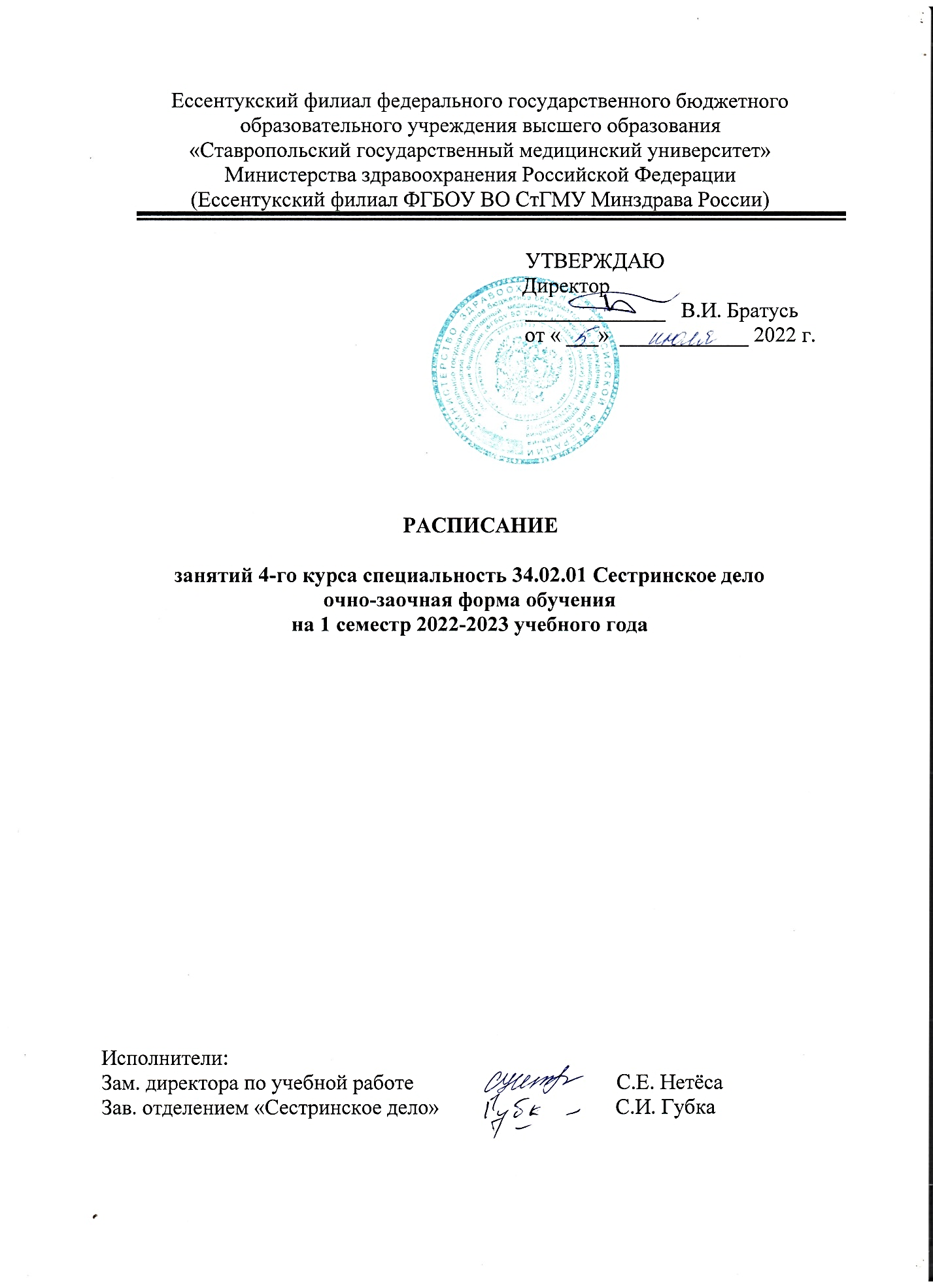 Условные обозначения к расписаниюпо специальности34.02.01 Сестринское делоРАСПИСАНИЕ ЗАНЯТИЙ НА 2022-2023 УЧ.ГОДРАСПИСАНИЕ ЗАНЯТИЙ НА 2022-2023 УЧ.ГОДРАСПИСАНИЕ ЗАНЯТИЙ НА 2022-2023 УЧ.ГОДРАСПИСАНИЕ ЗАНЯТИЙ НА 2022-2023 УЧ.ГОД- Практика по учебным дисциплинам- Лекция- Практика по учебным дисциплинам- Лекция- Практика  по профессиональным модулям- День консультаций, отработок, самостоятельной работы студентов, методической работы преподавателей.- Учебная практика, производственная практика- День консультаций, отработок, самостоятельной работы студентов, методической работы преподавателей.- Учебная практика, производственная практика- Праздничные дни451В451ВСЕНТЯБРЬСЕНТЯБРЬСЕНТЯБРЬСЕНТЯБРЬСЕНТЯБРЬСЕНТЯБРЬСЕНТЯБРЬПонедельник51219192626Понедельник8.00 9.35Понедельник9.45 11.20Понедельник11.50 13.25Понедельник13.35 15.10Понедельник15.20 17.00Осн. реабил.(ЛФК)Стороженко Т.Н.Осн. реабил. (Физио)Севостьянова Л.А.Сем. сестр. делоСтороженко Т.Н.Сем. сестр. делоСтороженко Т.Н.Сем. сестр. делоСтороженко Т.Н.Сем. сестр. делоСтороженко Т.Н.Понедельник17.05 18.40Сем. сестр. делоСтороженко Т.Н.Осн. курортол.Домницкая В.Г.Осн. реабил.(ЛФК)Стороженко Т.Н.Осн. реабил.(ЛФК)Стороженко Т.Н.Осн. реабил.(ЛФК)Стороженко Т.Н.Осн. реабил.(ЛФК)Стороженко Т.Н.Вторник61320202727Вторник8.00 9.35Вторник9.45 11.20Вторник11.50 13.25Вторник13.35 15.10Вторник15.20 17.00Осн. реабил.Стороженко Т.Н.Осн. курортол.Домницкая В.Г.Сем. сестр. делоСтороженко Т.Н.Сем. сестр. делоПопова Н.Н.Сем. сестр. делоСтороженко Т.Н.Сем. сестр. делоПопова Н.Н.Вторник17.05 18.40Осн. курортол.Домницкая В.Г.Мед. катастрофМалова А.А.Сем. сестр. делоСтороженко Т.Н.Сем. сестр. делоПопова Н.Н.Сем. сестр. делоСтороженко Т.Н.Сем. сестр. делоПопова Н.Н.Среда71421212828Среда8.00 9.35Среда9.45 11.20Среда11.50 13.25Среда13.35 15.10Среда15.20 17.00Осн. курортол.Домницкая В.Г.Осн. реабил. (Физио)Севостьянова Л.А.Сем. сестр. делоСтороженко Т.Н.Сем. сестр. делоСтороженко Т.Н.Осн. реаним.Малова А.А.Осн. реаним.Малова А.А.Среда17.05 18.40Осн. реаним.Малова А.А.Сем. сестр. делоСтороженко Т.Н.Осн. реабил.(ЛФК)Стороженко Т.Н.Осн. реабил.(ЛФК)Стороженко Т.Н.Мед. катастрофМалова А.А.Мед. катастрофМалова А.А.Четверг181522222929Четверг8.00 9.35Четверг9.45 11.20Четверг11.50 13.25Четверг13.35 15.10Четверг15.20 17.00Осн. реабил.Стороженко Т.Н.Сем. сестр. делоСтороженко Т.Н.Сем. сестр. делоСтороженко Т.Н.Осн. реабил. (Физио)Севостьянова Л.А.Осн. реабил. (Физио)Севостьянова Л.А.Осн. реаним.Малова А.А.Осн. реаним.Малова А.А.Четверг17.05 18.40Сем. сестр. делоСтороженко Т.Н.Осн. реабил. (Физио)Севостьянова Л.А.Осн. реаним.Малова А.А.Осн. курортол.Домницкая В.Г.Осн. курортол.Домницкая В.Г.Осн. курортол.Домницкая В.Г.Осн. курортол.Домницкая В.Г.Пятница291623233030Пятница8.00 9.35Пятница9.45 11.20Пятница11.50 13.25Пятница13.35 15.10Пятница15.20 17.00Осн. реабил.Стороженко Т.Н.Пятница17.05 18.40Сем. сестр. делоСтороженко Т.Н.Суббота 310172424Суббота 8.00 9.35День консультаций,отработок, самостоятельной работы студентов, метод.работы преподавателейДень консультаций,отработок, самостоятельной работы студентов, метод.работы преподавателейДень консультаций,отработок, самостоятельной работы студентов, метод.работы преподавателейДень консультаций,отработок, самостоятельной работы студентов, метод.работы преподавателейДень консультаций,отработок, самостоятельной работы студентов, метод.работы преподавателейСуббота 9.45 11.20День консультаций,отработок, самостоятельной работы студентов, метод.работы преподавателейДень консультаций,отработок, самостоятельной работы студентов, метод.работы преподавателейДень консультаций,отработок, самостоятельной работы студентов, метод.работы преподавателейДень консультаций,отработок, самостоятельной работы студентов, метод.работы преподавателейДень консультаций,отработок, самостоятельной работы студентов, метод.работы преподавателейСуббота 11.50 13.25День консультаций,отработок, самостоятельной работы студентов, метод.работы преподавателейДень консультаций,отработок, самостоятельной работы студентов, метод.работы преподавателейДень консультаций,отработок, самостоятельной работы студентов, метод.работы преподавателейДень консультаций,отработок, самостоятельной работы студентов, метод.работы преподавателейДень консультаций,отработок, самостоятельной работы студентов, метод.работы преподавателейСуббота 13.35 15.10Суббота 15.20 17.00Суббота 17.05 18.40451В451ВОКТЯБРЬОКТЯБРЬОКТЯБРЬОКТЯБРЬОКТЯБРЬОКТЯБРЬОКТЯБРЬОКТЯБРЬОКТЯБРЬОКТЯБРЬОКТЯБРЬПонедельник331010101717242424Понедельник8.00 9.35Понедельник9.45 11.20Понедельник11.50 13.25Понедельник13.35 15.10Понедельник15.20 17.00Сем. сестр. делоСтороженко Т.Н.Сем. сестр. делоСтороженко Т.Н.Сем. сестр. делоСтороженко Т.Н.Сем. сестр. делоСтороженко Т.Н.Сем. сестр. делоПопова Н.Н.Мед. катастрофМалова А.А.Мед. катастрофМалова А.А.Мед. катастрофМалова А.А.Мед. катастрофМалова А.А.Мед. катастрофМалова А.А.Понедельник17.05 18.40Осн. реабил.(ЛФК)Стороженко Т.Н.Осн. реабил.(ЛФК)Стороженко Т.Н.Сем. сестр. делоСтороженко Т.Н.Сем. сестр. делоСтороженко Т.Н.Сем. сестр. делоПопова Н.Н.Осн. курортол.Домницкая В.Г.Осн. курортол.Домницкая В.Г.Осн. курортол.Домницкая В.Г.Осн. курортол.Домницкая В.Г.Осн. курортол.Домницкая В.Г.Вторник441111111818252525Вторник8.00 9.35Вторник9.45 11.20Вторник11.50 13.25Вторник13.35 15.10Вторник15.20 17.00Сем. сестр. делоСтороженко Т.Н.Сем. сестр. делоСтороженко Т.Н.Сем. сестр. делоСтороженко Т.Н.Сем. сестр. делоСтороженко Т.Н.Сем. сестр. делоСтороженко Т.Н.Сем. сестр. делоСтороженко Т.Н.Сем. сестр. делоСтороженко Т.Н.Сем. сестр. делоСтороженко Т.Н.Сем. сестр. делоСтороженко Т.Н.Сем. сестр. делоСтороженко Т.Н.Вторник17.05 18.40Осн. реабил.(ЛФК)Стороженко Т.Н.Осн. реабил.(ЛФК)Стороженко Т.Н.Осн. курортол.Домницкая В.Г.Осн. курортол.Домницкая В.Г.Осн. курортол.Домницкая В.Г.Осн. курортол.Домницкая В.Г.Осн. курортол.Домницкая В.Г.Осн. курортол.Домницкая В.Г.Осн. курортол.Домницкая В.Г.Осн. курортол.Домницкая В.Г.Среда551212121919262626Среда8.00 9.35Среда9.45 11.20Среда11.50 13.25Среда13.35 15.10Среда15.20 17.00Осн. реаним.Малова А.А.Осн. реабил.(ЛФК)Стороженко Т.Н.Осн. реабил.(ЛФК)Стороженко Т.Н.Осн. реаним.Малова А.А.Осн. реабил.(ЛФК)Стороженко Т.Н.Осн. реабил.(ЛФК)Стороженко Т.Н.Осн. реабил.(ЛФК)Стороженко Т.Н.Осн. реаним.Малова А.А.Среда17.05 18.40Осн. реаним.Малова А.А.Осн. реабил.(ЛФК)Стороженко Т.Н.Осн. реабил.(ЛФК)Стороженко Т.Н.Осн. реаним.Малова А.А.Осн. реабил.(ЛФК)Стороженко Т.Н.Осн. реабил.(ЛФК)Стороженко Т.Н.Осн. реабил.(ЛФК)Стороженко Т.Н.Осн. реаним.Малова А.А.Четверг661313132020272727Четверг8.00 9.35Четверг9.45 11.20Четверг11.50 13.25Четверг13.35 15.10Четверг15.20 17.00Осн. курортол.Домницкая В.Г.Осн. курортол.Домницкая В.Г.Осн. курортол.Домницкая В.Г.Осн. курортол.Домницкая В.Г.Осн. курортол.Домницкая В.Г.Осн. реабил. (Физио)Севостьянова Л.А.Осн. реаним.Малова А.А.Сем. сестр. делоСтороженко Т.Н.Осн. реабил. (Физио)Севостьянова Л.А.Осн. реабил. (Физио)Севостьянова Л.А.Четверг17.05 18.40Осн. реаним.Малова А.А.Осн. реаним.Малова А.А.Осн. реаним.Малова А.А.Осн. реаним.Малова А.А.Осн. реаним.Малова А.А.Осн. реабил. (Физио)Севостьянова Л.А.Осн. реаним.Малова А.А.Сем. сестр. делоСтороженко Т.Н.Осн. реабил. (Физио)Севостьянова Л.А.Осн. реабил. (Физио)Севостьянова Л.А.Пятница771414142121282828Пятница8.00 9.35Пятница9.45 11.20Пятница11.50 13.25Пятница13.35 15.10Пятница15.20 17.00Сем. сестр. делоПопова Н.Н.Сем. сестр. делоПопова Н.Н.Мед. катастрофМалова А.А.Мед. катастрофМалова А.А.Мед. катастрофМалова А.А.Пятница17.05 18.40Сем. сестр. делоПопова Н.Н.Сем. сестр. делоПопова Н.Н.Сем. сестр. делоСтороженко Т.Н.Сем. сестр. делоСтороженко Т.Н.Сем. сестр. делоСтороженко Т.Н.Суббота 881515152222292929Суббота 8.00 9.35День консультаций,отработок, самостоятельной работы студентов, метод.работы преподавателейДень консультаций,отработок, самостоятельной работы студентов, метод.работы преподавателейДень консультаций,отработок, самостоятельной работы студентов, метод.работы преподавателейДень консультаций,отработок, самостоятельной работы студентов, метод.работы преподавателейДень консультаций,отработок, самостоятельной работы студентов, метод.работы преподавателейДень консультаций,отработок, самостоятельной работы студентов, метод.работы преподавателейДень консультаций,отработок, самостоятельной работы студентов, метод.работы преподавателейДень консультаций,отработок, самостоятельной работы студентов, метод.работы преподавателейСуббота 9.45 11.20День консультаций,отработок, самостоятельной работы студентов, метод.работы преподавателейДень консультаций,отработок, самостоятельной работы студентов, метод.работы преподавателейДень консультаций,отработок, самостоятельной работы студентов, метод.работы преподавателейДень консультаций,отработок, самостоятельной работы студентов, метод.работы преподавателейДень консультаций,отработок, самостоятельной работы студентов, метод.работы преподавателейДень консультаций,отработок, самостоятельной работы студентов, метод.работы преподавателейДень консультаций,отработок, самостоятельной работы студентов, метод.работы преподавателейДень консультаций,отработок, самостоятельной работы студентов, метод.работы преподавателейСуббота 11.50 13.25День консультаций,отработок, самостоятельной работы студентов, метод.работы преподавателейДень консультаций,отработок, самостоятельной работы студентов, метод.работы преподавателейДень консультаций,отработок, самостоятельной работы студентов, метод.работы преподавателейДень консультаций,отработок, самостоятельной работы студентов, метод.работы преподавателейДень консультаций,отработок, самостоятельной работы студентов, метод.работы преподавателейДень консультаций,отработок, самостоятельной работы студентов, метод.работы преподавателейДень консультаций,отработок, самостоятельной работы студентов, метод.работы преподавателейДень консультаций,отработок, самостоятельной работы студентов, метод.работы преподавателейСуббота 13.35 15.10Суббота 15.20 17.00Суббота 17.05 18.40451В451В   ОКТЯБРЬ                                             НОЯБРЬ   ОКТЯБРЬ                                             НОЯБРЬ   ОКТЯБРЬ                                             НОЯБРЬ   ОКТЯБРЬ                                             НОЯБРЬ   ОКТЯБРЬ                                             НОЯБРЬ   ОКТЯБРЬ                                             НОЯБРЬ   ОКТЯБРЬ                                             НОЯБРЬ   ОКТЯБРЬ                                             НОЯБРЬ   ОКТЯБРЬ                                             НОЯБРЬ   ОКТЯБРЬ                                             НОЯБРЬ   ОКТЯБРЬ                                             НОЯБРЬ   ОКТЯБРЬ                                             НОЯБРЬ   ОКТЯБРЬ                                             НОЯБРЬ   ОКТЯБРЬ                                             НОЯБРЬ   ОКТЯБРЬ                                             НОЯБРЬПонедельник31313177771414212121282828Понедельник8.00 9.35Понедельник9.45 11.20Понедельник11.50 13.25Понедельник13.35 15.10Понедельник15.20 17.00Сем. сестр. делоСтороженко Т.Н.Осн. реаним.Малова А.А.Осн. реаним.Малова А.А.Сем. сестр. делоСтороженко Т.Н.Осн. реабил. (Физио)Севостьянова Л.А.Осн. реабил. (Физио)Севостьянова Л.А.Осн. реабил. (Физио)Севостьянова Л.А.Осн. реабил. (Физио)Севостьянова Л.А.Мед катастрофМалова А.А.Сем. сестр. делоСтороженко Т.Н.Сем. сестр. делоСтороженко Т.Н.Сем. сестр. делоСтороженко Т.Н.Понедельник17.05 18.40Сем. сестр. делоСтороженко Т.Н.Осн. реаним.Малова А.А.Осн. реаним.Малова А.А.Сем. сестр. делоСтороженко Т.Н.Осн. реабил. (Физио)Севостьянова Л.А.Осн. реабил. (Физио)Севостьянова Л.А.Осн. реабил. (Физио)Севостьянова Л.А.Осн. реабил. (Физио)Севостьянова Л.А.Мед катастрофМалова А.А.Сем. сестр. делоСтороженко Т.Н.Сем. сестр. делоСтороженко Т.Н.Сем. сестр. делоСтороженко Т.Н.Вторник11188881515222222292929Вторник8.00 9.35Вторник9.45 11.20Вторник11.50 13.25Вторник13.35 15.10Вторник15.20 17.00Мед катастрофМалова А.А.Мед катастрофМалова А.А.Мед катастрофМалова А.А.Сем. сестр. делоСтороженко Т.Н.Сем. сестр. делоСтороженко Т.Н.Сем. сестр. делоСтороженко Т.Н.Сем. сестр. делоСтороженко Т.Н.Мед катастрофМалова А.А.Сем. сестр. делоСтороженко Т.Н.Сем. сестр. делоСтороженко Т.Н.Сем. сестр. делоСтороженко Т.Н.Осн. реабил.Стороженко Т.Н.Сем. сестр. делоПопова Н.Н.Сем. сестр. делоПопова Н.Н.Вторник17.05 18.40Осн. курортол.Домницкая В.Г.Осн. курортол.Домницкая В.Г.Осн. курортол.Домницкая В.Г.Осн. курортол.Домницкая В.Г.Осн. курортол.Домницкая В.Г.Осн. курортол.Домницкая В.Г.Осн. курортол.Домницкая В.Г.Мед катастрофМалова А.А.Осн. курортол.Домницкая В.Г.Осн. курортол.Домницкая В.Г.Осн. курортол.Домницкая В.Г.Осн. реабил.Стороженко Т.Н.Сем. сестр. делоПопова Н.Н.Сем. сестр. делоПопова Н.Н.Среда22299991616232323303030Среда8.00 9.35Среда9.45 11.20Среда11.50 13.25Среда13.35 15.10Среда15.20 17.00Осн. реаним.Малова А.А.Осн. реаним.Малова А.А.Сем. сестр. делоПопова Н.Н.Осн. реабил.(ЛФК)Стороженко Т.Н.Осн. реаним.Малова А.А.Осн. реаним.Малова А.А.Осн. реаним.Малова А.А.Мед катастрофМалова А.А.Осн. реабил.(ЛФК)Стороженко Т.Н.Осн. реабил.(ЛФК)Стороженко Т.Н.Осн. реабил. (Физио)Севостьянова Л.А.Осн. реабил. (Физио)Севостьянова Л.А.Осн. реабил.(ЛФК)Стороженко Т.Н..Среда17.05 18.40Осн. реаним.Малова А.А.Осн. реаним.Малова А.А.Сем. сестр. делоПопова Н.Н.Осн. реабил.(ЛФК)Стороженко Т.Н.Осн. реаним.Малова А.А.Осн. реаним.Малова А.А.Осн. реаним.Малова А.А.Мед катастрофМалова А.А.Осн. реабил.(ЛФК)Стороженко Т.Н.Осн. реабил.(ЛФК)Стороженко Т.Н.Осн. реабил. (Физио)Севостьянова Л.А.Осн. реабил. (Физио)Севостьянова Л.А.Осн. реабил.(ЛФК)Стороженко Т.Н..Четверг333101010101717242424Четверг8.00 9.35Четверг9.45 11.20Четверг11.50 13.25Четверг13.35 15.10Четверг15.20 17.00Осн. реабил. (Физио)Севостьянова Л.А.Осн. реабил. (Физио)Севостьянова Л.А.Осн. реабил.(ЛФК)Стороженко Т.Н.Сем. сестр. делоСтороженко Т.Н.Сем. сестр. делоСтороженко Т.Н.Сем. сестр. делоСтороженко Т.Н.Мед катастрофМалова А.А.Осн. реабил. (Физио)Севостьянова Л.А.Мед катастрофМалова А.А.Осн. реабил.(ЛФК)Стороженко Т.Н.Осн. реабил.(ЛФК)Стороженко Т.Н.Четверг17.05 18.40Осн. реабил. (Физио)Севостьянова Л.А.Осн. реабил. (Физио)Севостьянова Л.А.Осн. реабил.(ЛФК)Стороженко Т.Н.Сем. сестр. делоСтороженко Т.Н.Сем. сестр. делоСтороженко Т.Н.Сем. сестр. делоСтороженко Т.Н.Мед катастрофМалова А.А.Осн. реабил. (Физио)Севостьянова Л.А.Мед катастрофМалова А.А.Осн. реабил.(ЛФК)Стороженко Т.Н.Осн. реабил.(ЛФК)Стороженко Т.Н.Пятница444111111111818252525Пятница8.00 9.35Пятница9.45 11.20Пятница11.50 13.25Пятница13.35 15.10Пятница15.20 17.00Осн. реаним.Малова А.А.Осн. реаним.Малова А.А.Сем. сестр. делоПопова Н.Н.Сем. сестр. делоПопова Н.Н.Сем. сестр. делоПопова Н.Н.Сем. сестр. делоСтороженко Т.Н.Сем. сестр. делоСтороженко Т.Н.Сем. сестр. делоПопова Н.Н.Пятница17.05 18.40Осн. реаним.Малова А.А.Осн. реаним.Малова А.А.Сем. сестр. делоПопова Н.Н.Сем. сестр. делоПопова Н.Н.Сем. сестр. делоПопова Н.Н.Сем. сестр. делоСтороженко Т.Н.Сем. сестр. делоСтороженко Т.Н.Сем. сестр. делоПопова Н.Н.Суббота 555121212121919262626Суббота 8.00 9.35День консультаций,отработок, самостоятельной работы студентов, метод.работы преподавателейДень консультаций,отработок, самостоятельной работы студентов, метод.работы преподавателейДень консультаций,отработок, самостоятельной работы студентов, метод.работы преподавателейДень консультаций,отработок, самостоятельной работы студентов, метод.работы преподавателейДень консультаций,отработок, самостоятельной работы студентов, метод.работы преподавателейДень консультаций,отработок, самостоятельной работы студентов, метод.работы преподавателейДень консультаций,отработок, самостоятельной работы студентов, метод.работы преподавателейДень консультаций,отработок, самостоятельной работы студентов, метод.работы преподавателейДень консультаций,отработок, самостоятельной работы студентов, метод.работы преподавателейСуббота 9.45 11.20День консультаций,отработок, самостоятельной работы студентов, метод.работы преподавателейДень консультаций,отработок, самостоятельной работы студентов, метод.работы преподавателейДень консультаций,отработок, самостоятельной работы студентов, метод.работы преподавателейДень консультаций,отработок, самостоятельной работы студентов, метод.работы преподавателейДень консультаций,отработок, самостоятельной работы студентов, метод.работы преподавателейДень консультаций,отработок, самостоятельной работы студентов, метод.работы преподавателейДень консультаций,отработок, самостоятельной работы студентов, метод.работы преподавателейДень консультаций,отработок, самостоятельной работы студентов, метод.работы преподавателейДень консультаций,отработок, самостоятельной работы студентов, метод.работы преподавателейСуббота 11.50 13.25День консультаций,отработок, самостоятельной работы студентов, метод.работы преподавателейДень консультаций,отработок, самостоятельной работы студентов, метод.работы преподавателейДень консультаций,отработок, самостоятельной работы студентов, метод.работы преподавателейДень консультаций,отработок, самостоятельной работы студентов, метод.работы преподавателейДень консультаций,отработок, самостоятельной работы студентов, метод.работы преподавателейДень консультаций,отработок, самостоятельной работы студентов, метод.работы преподавателейДень консультаций,отработок, самостоятельной работы студентов, метод.работы преподавателейДень консультаций,отработок, самостоятельной работы студентов, метод.работы преподавателейДень консультаций,отработок, самостоятельной работы студентов, метод.работы преподавателейСуббота 13.35 15.10Суббота 15.20 17.00Суббота 17.05 18.40451В451ВДЕКАБРЬДЕКАБРЬДЕКАБРЬДЕКАБРЬДЕКАБРЬДЕКАБРЬДЕКАБРЬДЕКАБРЬДЕКАБРЬДЕКАБРЬДЕКАБРЬПонедельник55555121926Понедельник8.00 9.35ПП 02.02Понедельник9.45 11.20ПП 02.02Понедельник11.50 13.25ПП 02.02Понедельник13.35 15.10Понедельник15.20 17.00Осн. реабил.Стороженко Т.Н.Осн. реабил.Стороженко Т.Н.УП 02.02Понедельник17.05 18.40Осн. реабил.Стороженко Т.Н.Осн. реабил.Стороженко Т.Н.УП 02.02Вторник66666132027Вторник8.00 9.35ПП 02.02Вторник9.45 11.20ПП 02.02Вторник11.50 13.25ПП 02.02Вторник13.35 15.10Вторник15.20 17.00Осн. реабил.(ЛФК)Стороженко Т.Н.Осн. реабил.(ЛФК)Стороженко Т.Н.Осн. реабил. (Физио)Севостьянова Л.А.Осн. реабил. (Физио)Севостьянова Л.А.Осн. реабил. (Физио)Севостьянова Л.А.УП 02.02Вторник17.05 18.40Осн. реабил.(ЛФК)Стороженко Т.Н.Осн. реабил.(ЛФК)Стороженко Т.Н.Осн. реабил. (Физио)Севостьянова Л.А.Осн. реабил. (Физио)Севостьянова Л.А.Осн. реабил. (Физио)Севостьянова Л.А.УП 02.02Среда77777142128Среда8.00 9.35ПП 02.02Среда9.45 11.20ПП 02.02Среда11.50 13.25ПП 02.02Среда13.35 15.10Среда15.20 17.00Осн. реабил.(ЛФК)Стороженко Т.Н.Осн. реабил.(ЛФК)Стороженко Т.Н.Осн. реабил.(ЛФК)Стороженко Т.Н.Осн. реабил.(ЛФК)Стороженко Т.Н.УП 02.02Среда17.05 18.40Осн. реабил.(ЛФК)Стороженко Т.Н.Осн. реабил.(ЛФК)Стороженко Т.Н.Осн. реабил.(ЛФК)Стороженко Т.Н.Осн. реабил.(ЛФК)Стороженко Т.Н.УП 02.02Четверг11188888152229Четверг8.00 9.35ПП 02.02Четверг9.45 11.20ПП 02.02Четверг11.50 13.25ПП 02.02Четверг13.35 15.10Четверг15.20 17.00Осн. реабил.(ЛФК)Стороженко Т.Н.Осн. реабил. (Физио)Севостьянова Л.А.Осн. реабил. (Физио)Севостьянова Л.А.Мед катастрофМалова А.А.Мед катастрофМалова А.А.Осн. реабил.(ЛФК)Стороженко Т.Н.Осн. реабил.(ЛФК)Стороженко Т.Н.Осн. реабил.(ЛФК)Стороженко Т.Н.УП 02.02Четверг17.05 18.40Осн. реабил.(ЛФК)Стороженко Т.Н.Осн. реабил. (Физио)Севостьянова Л.А.Осн. реабил. (Физио)Севостьянова Л.А.Мед катастрофМалова А.А.Мед катастрофМалова А.А.Осн. реабил.(ЛФК)Стороженко Т.Н.Осн. реабил.(ЛФК)Стороженко Т.Н.Осн. реабил.(ЛФК)Стороженко Т.Н.УП 02.02Пятница22299999162330Пятница8.00 9.35Пятница9.45 11.20Пятница11.50 13.25Пятница13.35 15.10Пятница15.20 17.00Осн. реабил. (Физио)Севостьянова Л.А.Осн. реабил. (Физио)Севостьянова Л.А.Сем. сестр. делоПопова Н.Н.Сем. сестр. делоСтороженко Т.Н.Сем. сестр. делоПопова Н.Н.Сем. сестр. делоПопова Н.Н.Сем. сестр. делоПопова Н.Н.Сем. сестр. делоПопова Н.Н.Пятница17.05 18.40Осн. реабил. (Физио)Севостьянова Л.А.Осн. реабил. (Физио)Севостьянова Л.А.Сем. сестр. делоПопова Н.Н.Сем. сестр. делоСтороженко Т.Н.Сем. сестр. делоПопова Н.Н.Сем. сестр. делоПопова Н.Н.Сем. сестр. делоПопова Н.Н.Сем. сестр. делоПопова Н.Н.Суббота 3331010101010172431Суббота 8.00 9.35День консультаций,отработок, самостоятельной работы студентов, метод.работы преподавателейДень консультаций,отработок, самостоятельной работы студентов, метод.работы преподавателейДень консультаций,отработок, самостоятельной работы студентов, метод.работы преподавателейДень консультаций,отработок, самостоятельной работы студентов, метод.работы преподавателейДень консультаций,отработок, самостоятельной работы студентов, метод.работы преподавателейДень консультаций,отработок, самостоятельной работы студентов, метод.работы преподавателейДень консультаций,отработок, самостоятельной работы студентов, метод.работы преподавателейДень консультаций,отработок, самостоятельной работы студентов, метод.работы преподавателейДень консультаций,отработок, самостоятельной работы студентов, метод.работы преподавателейДень консультаций,отработок, самостоятельной работы студентов, метод.работы преподавателейСуббота 9.45 11.20День консультаций,отработок, самостоятельной работы студентов, метод.работы преподавателейДень консультаций,отработок, самостоятельной работы студентов, метод.работы преподавателейДень консультаций,отработок, самостоятельной работы студентов, метод.работы преподавателейДень консультаций,отработок, самостоятельной работы студентов, метод.работы преподавателейДень консультаций,отработок, самостоятельной работы студентов, метод.работы преподавателейДень консультаций,отработок, самостоятельной работы студентов, метод.работы преподавателейДень консультаций,отработок, самостоятельной работы студентов, метод.работы преподавателейДень консультаций,отработок, самостоятельной работы студентов, метод.работы преподавателейДень консультаций,отработок, самостоятельной работы студентов, метод.работы преподавателейДень консультаций,отработок, самостоятельной работы студентов, метод.работы преподавателейСуббота 11.50 13.25День консультаций,отработок, самостоятельной работы студентов, метод.работы преподавателейДень консультаций,отработок, самостоятельной работы студентов, метод.работы преподавателейДень консультаций,отработок, самостоятельной работы студентов, метод.работы преподавателейДень консультаций,отработок, самостоятельной работы студентов, метод.работы преподавателейДень консультаций,отработок, самостоятельной работы студентов, метод.работы преподавателейДень консультаций,отработок, самостоятельной работы студентов, метод.работы преподавателейДень консультаций,отработок, самостоятельной работы студентов, метод.работы преподавателейДень консультаций,отработок, самостоятельной работы студентов, метод.работы преподавателейДень консультаций,отработок, самостоятельной работы студентов, метод.работы преподавателейДень консультаций,отработок, самостоятельной работы студентов, метод.работы преподавателейСуббота 13.35 15.10Суббота 15.20 17.00Суббота 17.05 18.40